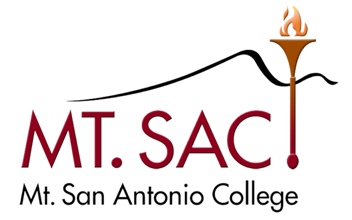 APPENDIX HHolidaysRef: Article 11 HolidaysHOLIDAYIndependence DayLabor DayVeteran’s DayThanksgiving DayDay After ThanksgivingWinter RecessWinter RecessWinter RecessWinter RecessWinter RecessWinter RecessWinter RecessWinter RecessMartin Luther King, Jr. DayLincoln’s BirthdayWashington’s BirthdayCesar Chavez DayMemorial DayFloating HolidayTOTAL2017 – 18Tuesday, July 4Monday, September 4Friday, November 10Thursday, November 23Friday, November 24Thursday, December 21Friday, December 22Monday, December 25Tuesday, December 26Wednesday, December 27Thursday, December 28Friday, December 29Monday, January 1Monday, January 15Friday, February 16Monday, February 19Friday, March 30Monday, May 2820 Hours18 Days + 20 Hours2018 – 19Wednesday, July 4Monday, September 3Monday, November 12Thursday, November 22Friday, November 23Friday, December 21Monday, December 24Tuesday, December 25Wednesday, December 26Thursday, December 27Friday, December 28Monday, December 31Tuesday, January 1Monday, January 21Friday, February 15Monday, February 18Monday, April 1Monday, May 2720 Hours18 Days + 20 Hours2019 – 20Thursday, July 4Monday, September 2Monday, November 11Thursday, November 28Friday, November 29Monday, December 23Tuesday, December 24Wednesday, December 25Thursday, December 26Friday, December 27Monday, December 30Tuesday, December 31Wednesday, January 1Monday, January 20Friday, February 14Monday, February 17Tuesday, March 31Monday, May 2520 Hours18 Days + 20 Hours